Šola v naravi 4. danObrnjen torkov programOgled Medvedje jameGozdne ptice in gozdna učna potLokostrelstvoUstvarjanje z lego kockamiVečerni ples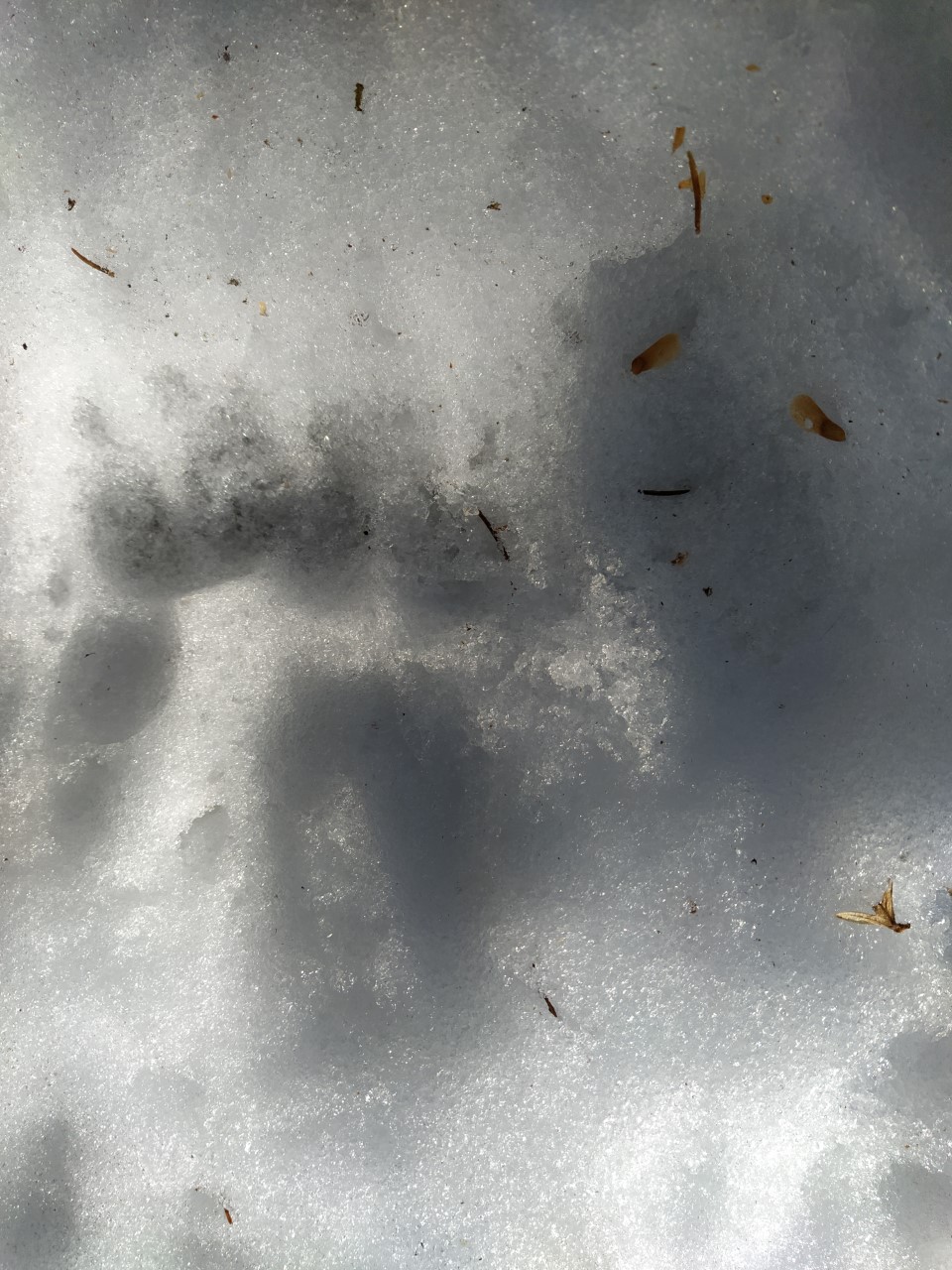 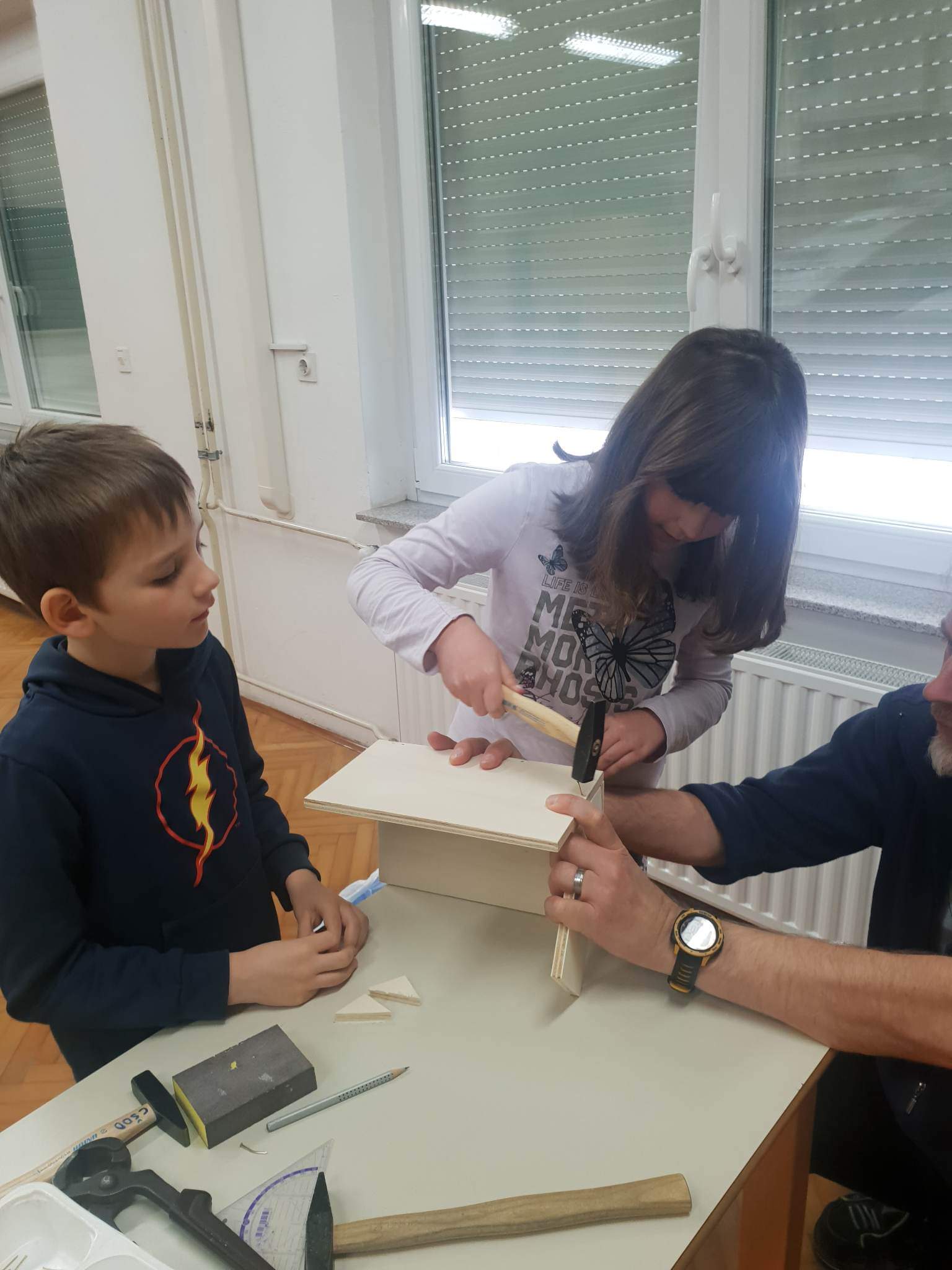 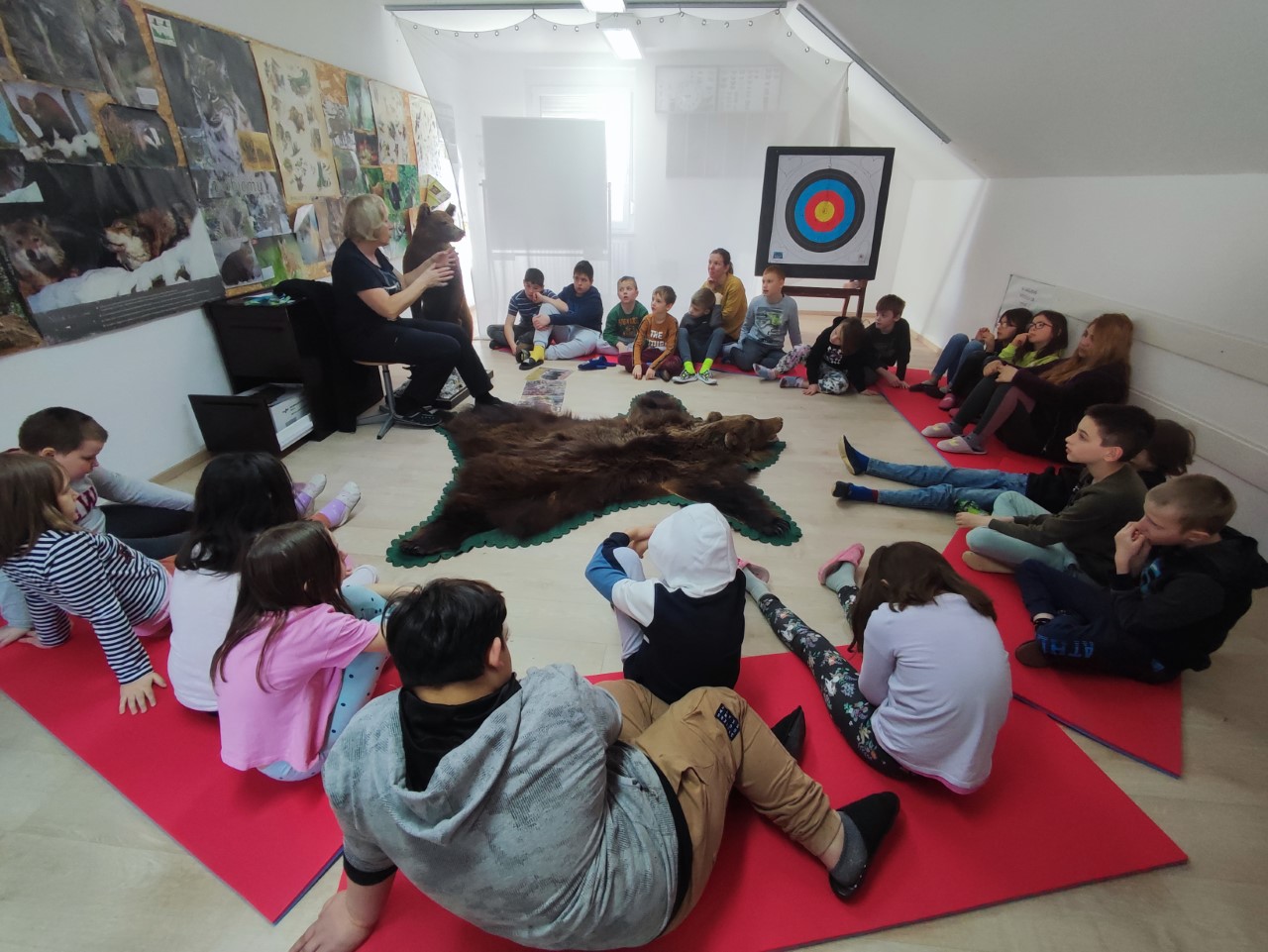 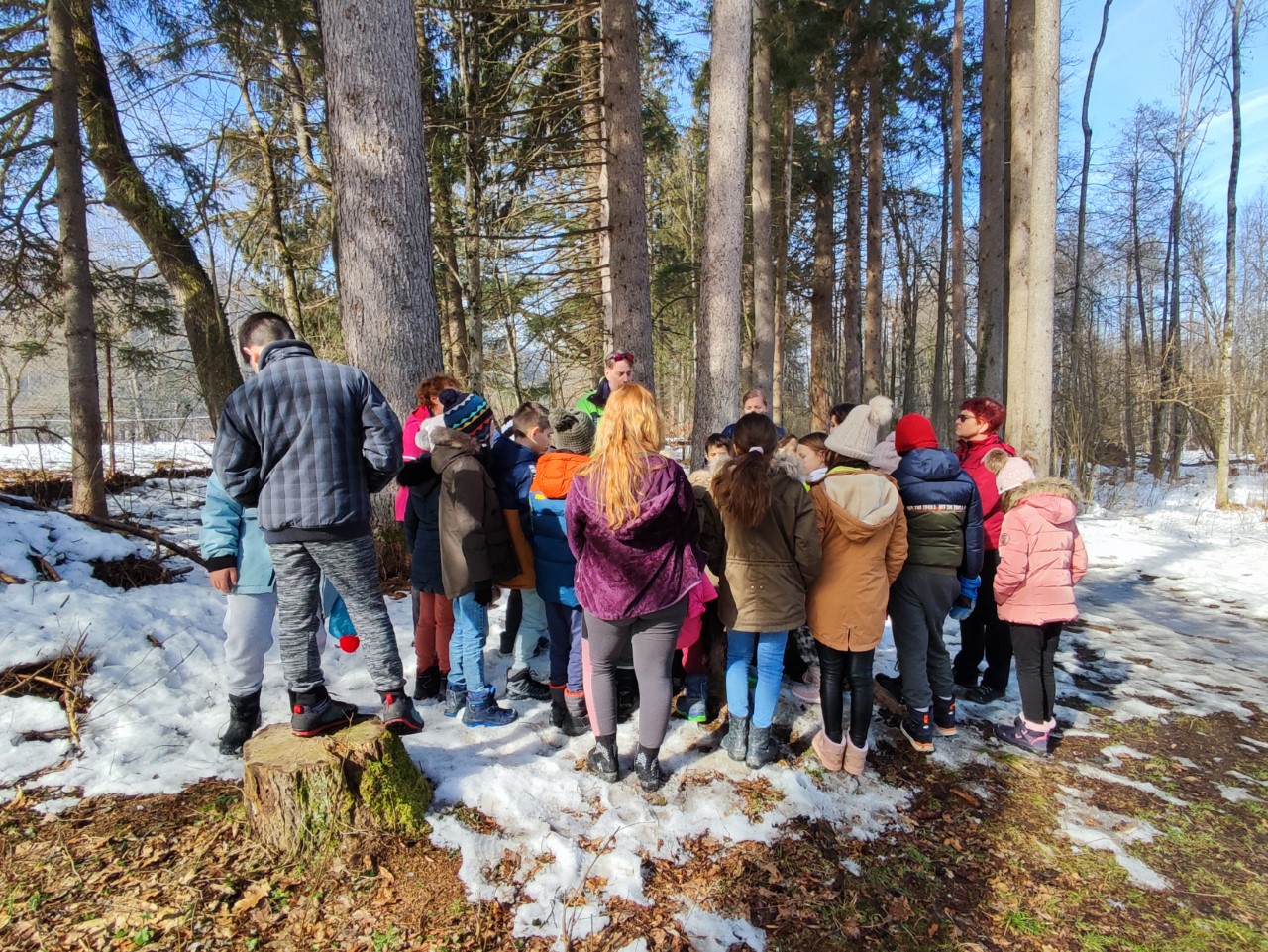 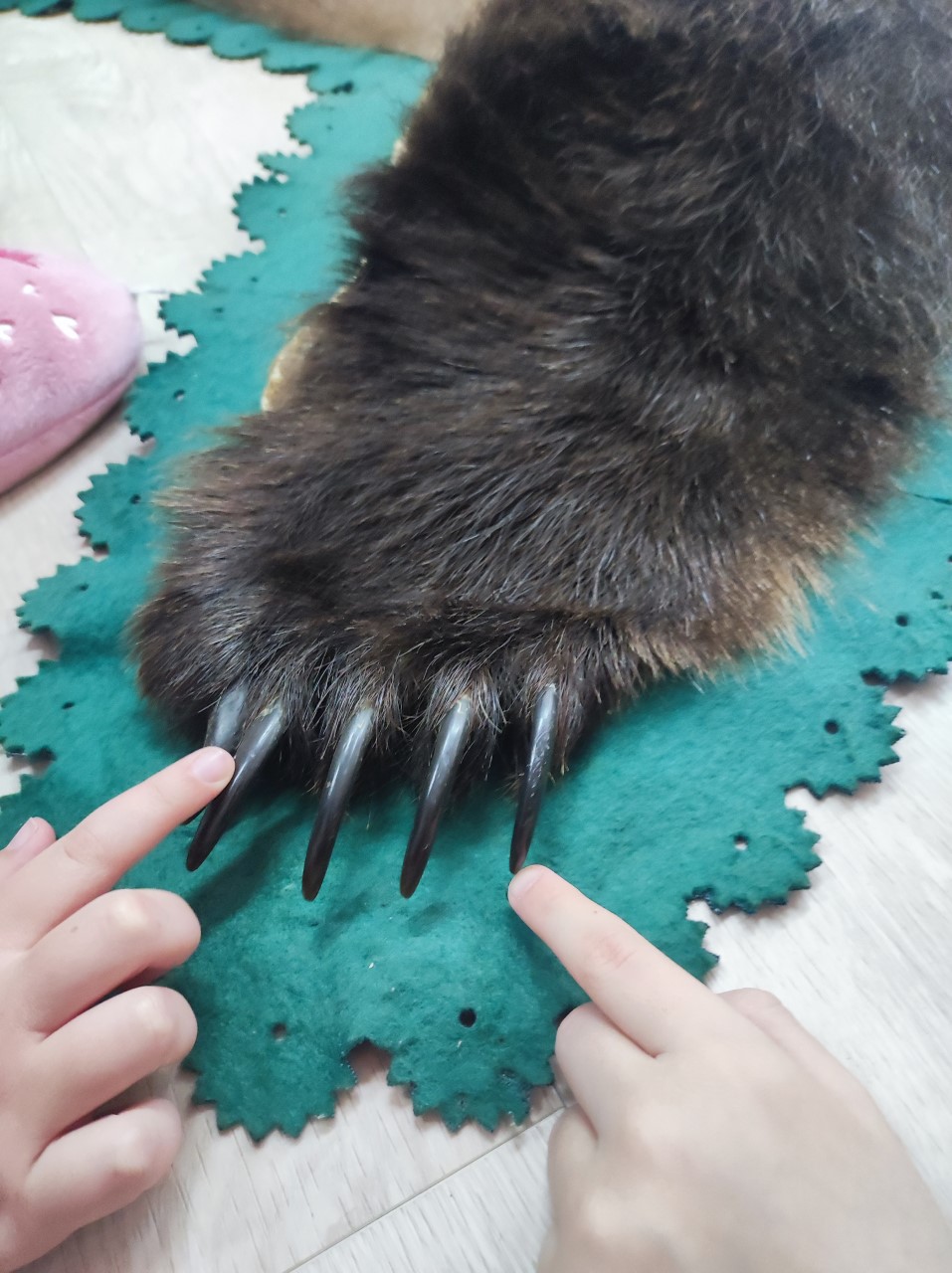 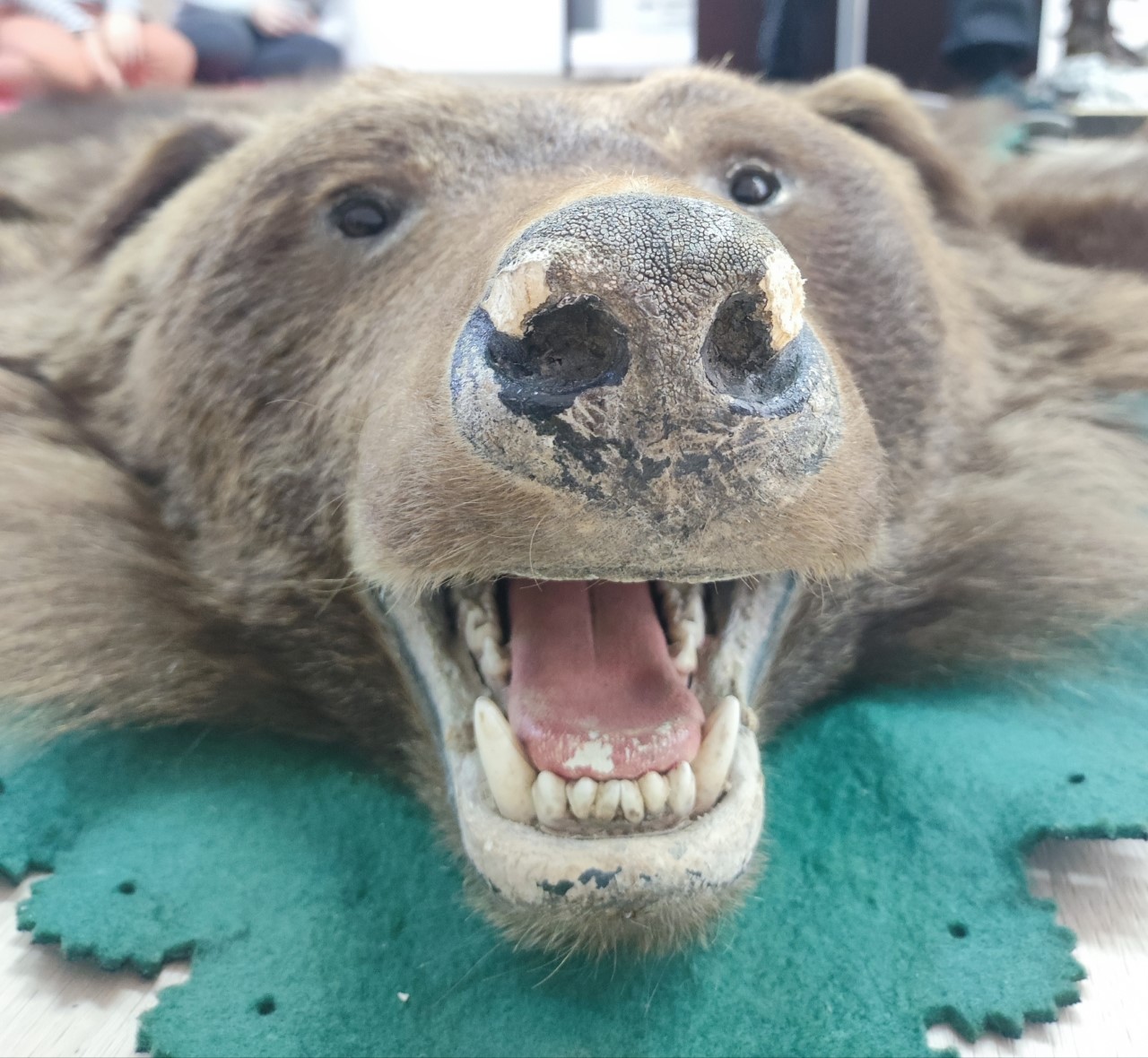 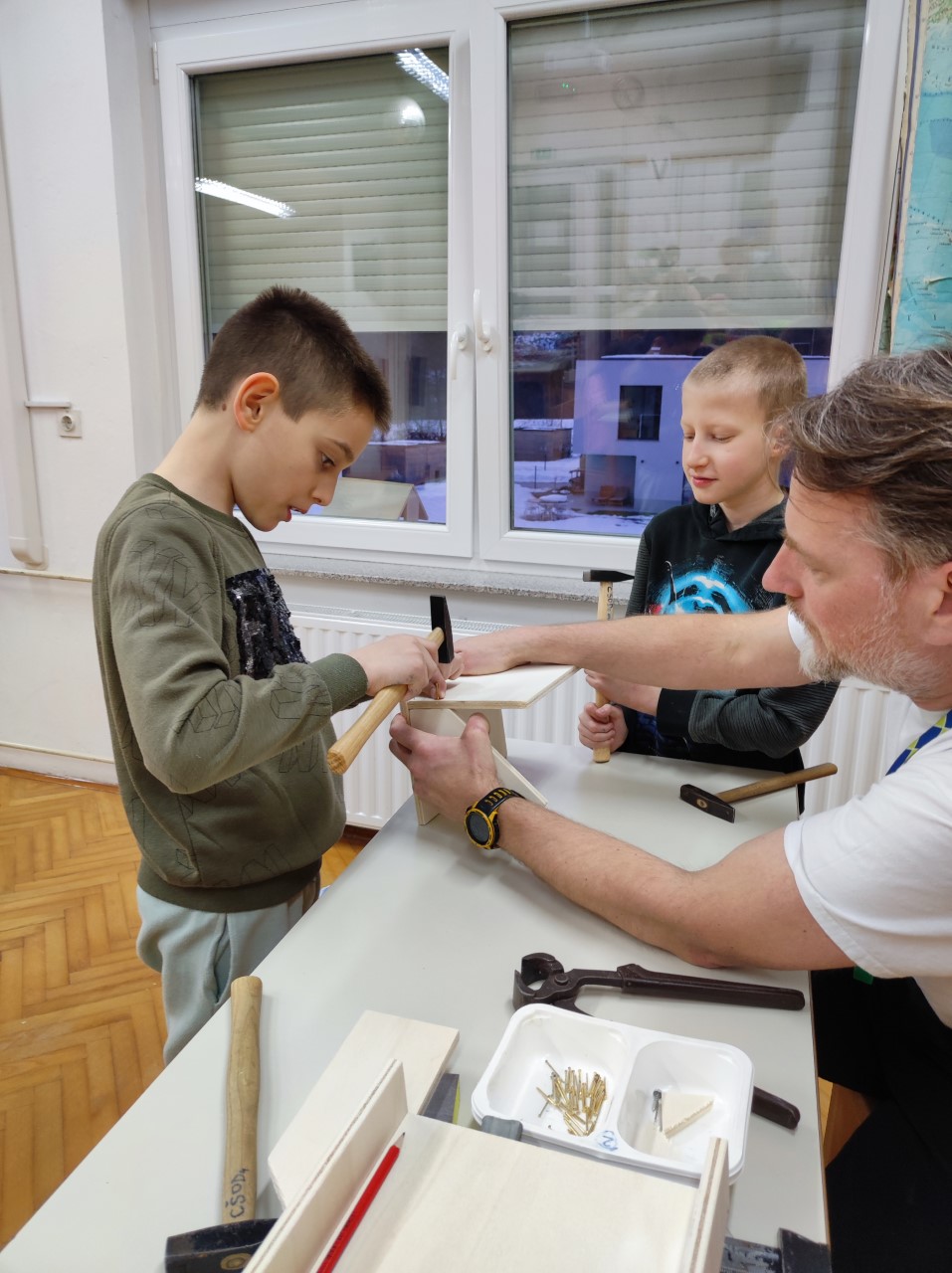 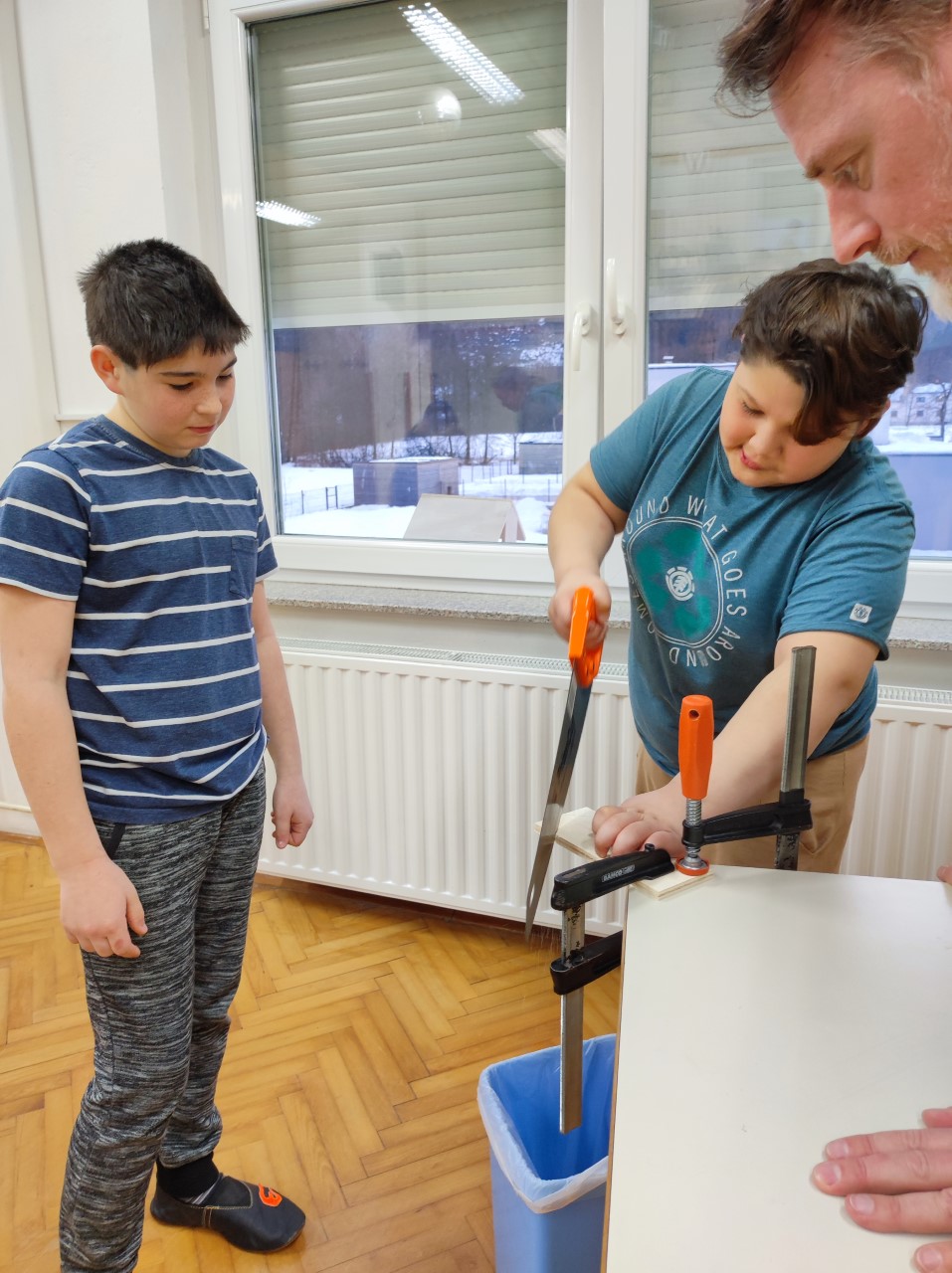 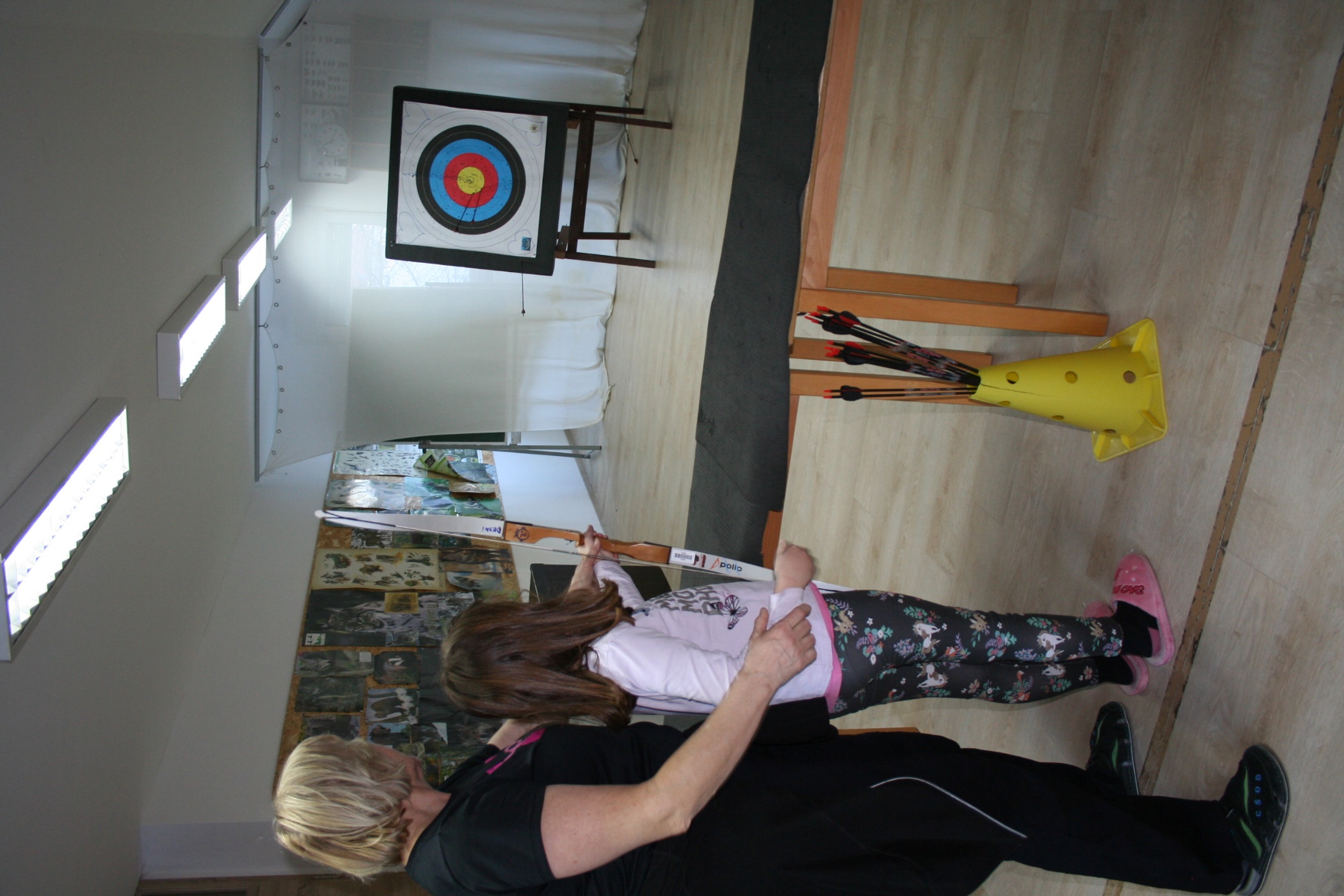 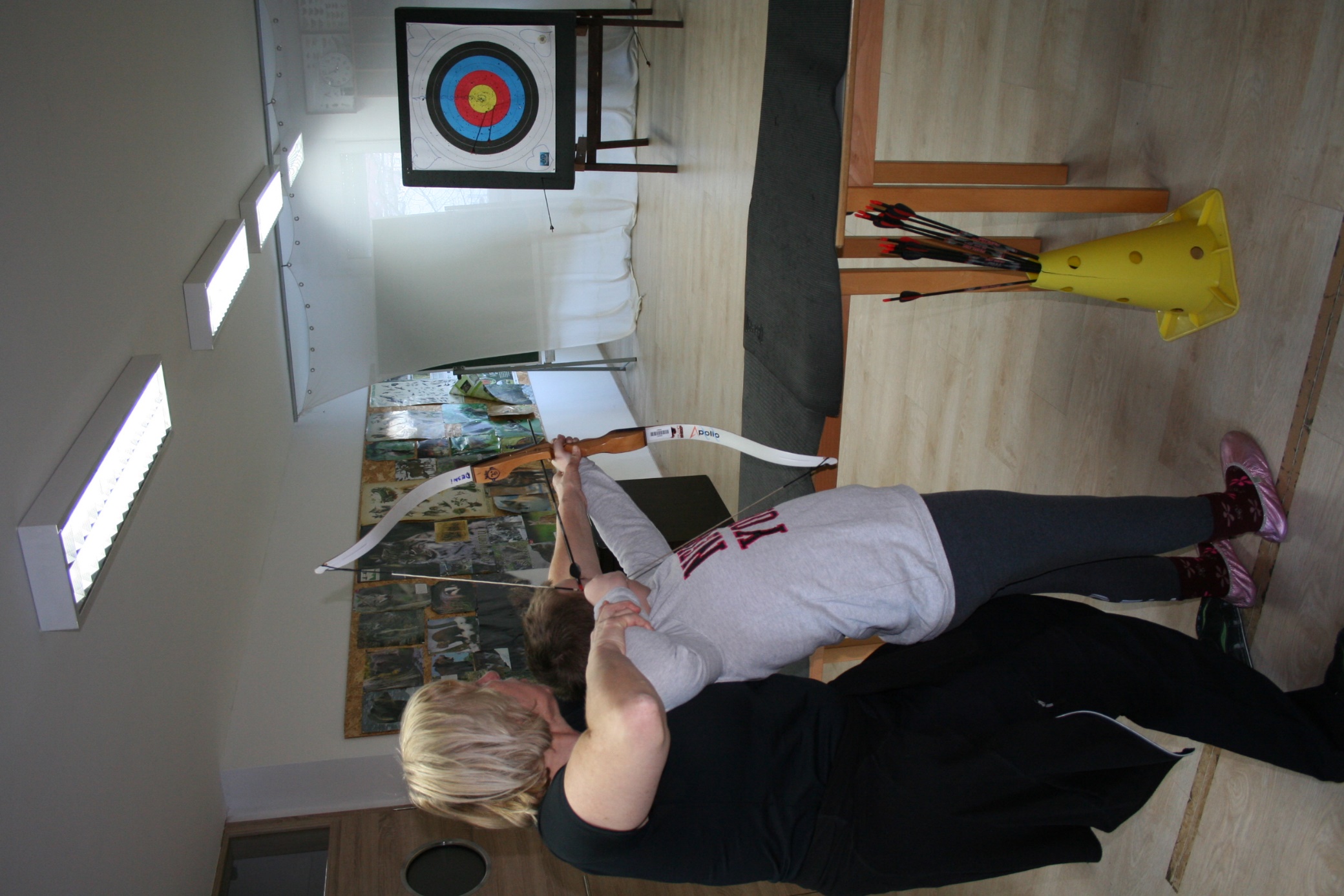 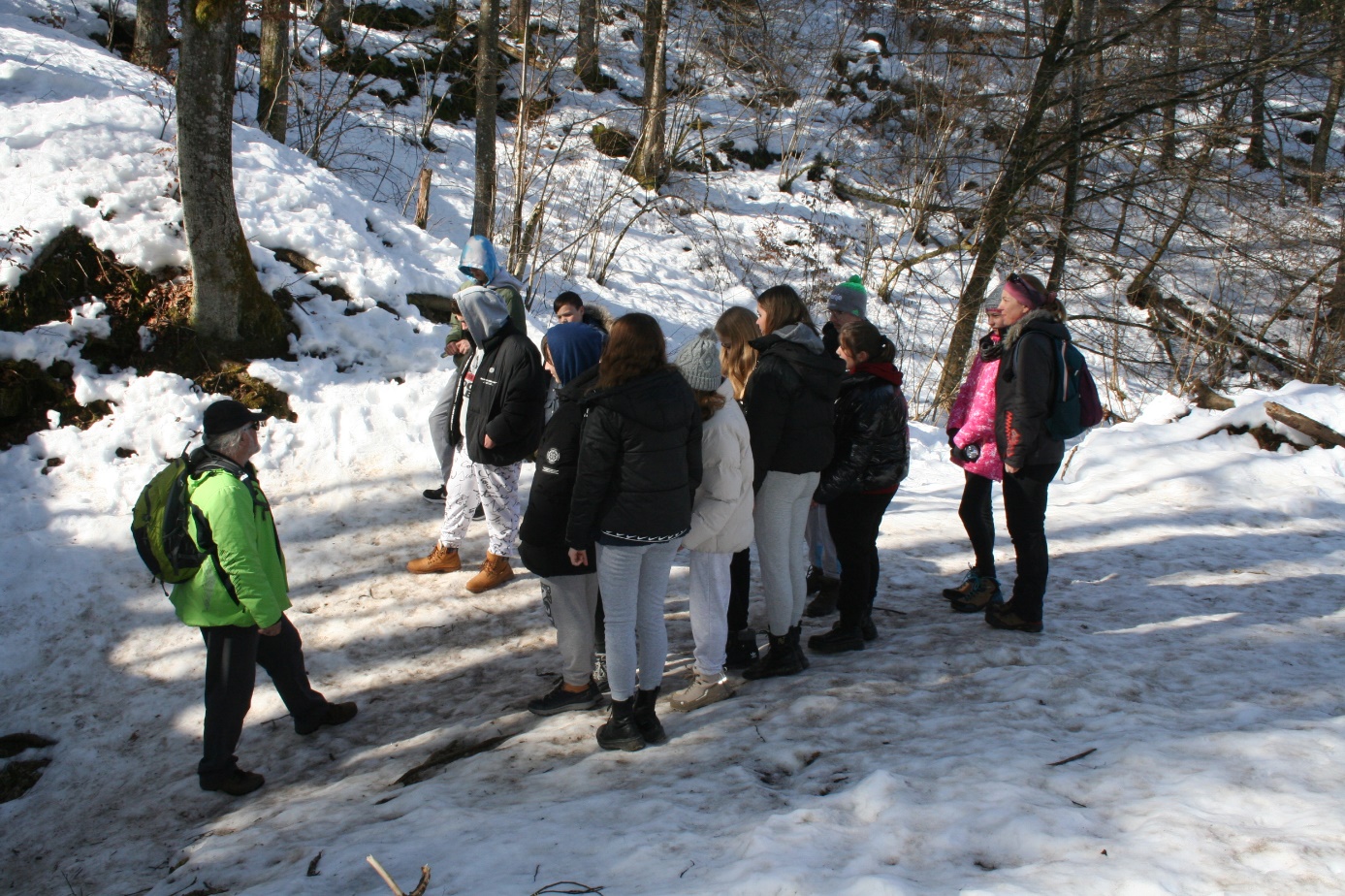 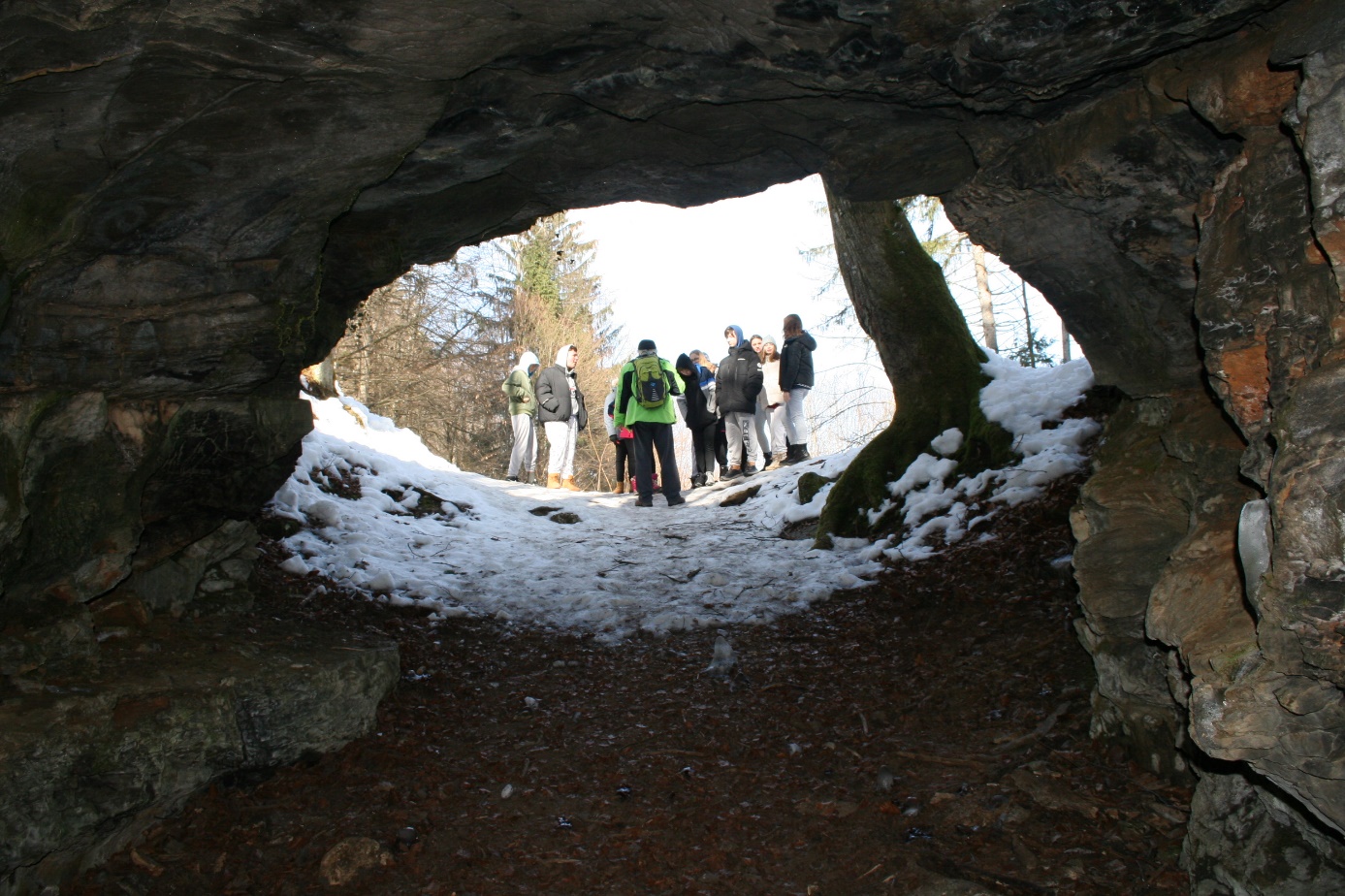 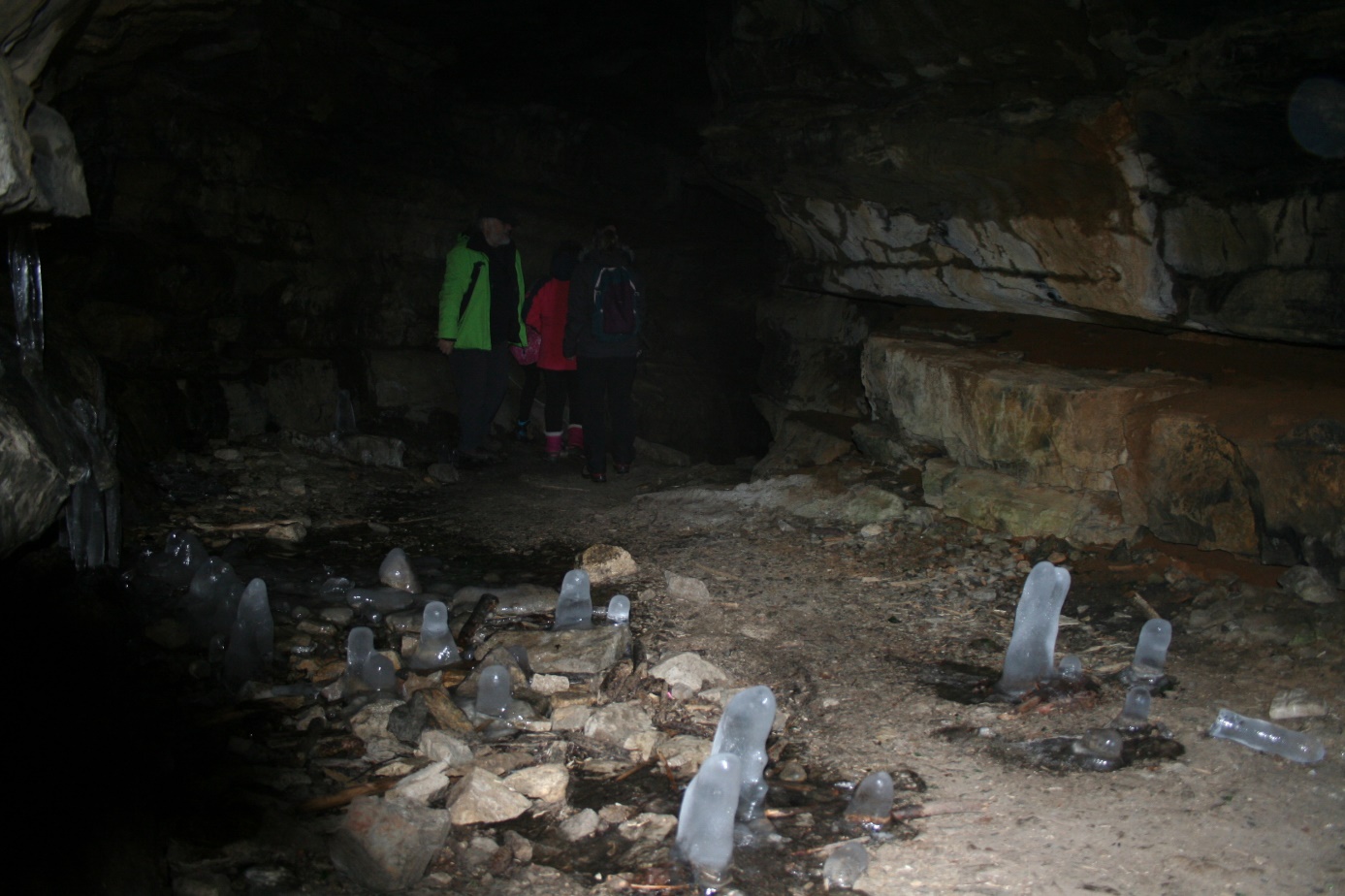 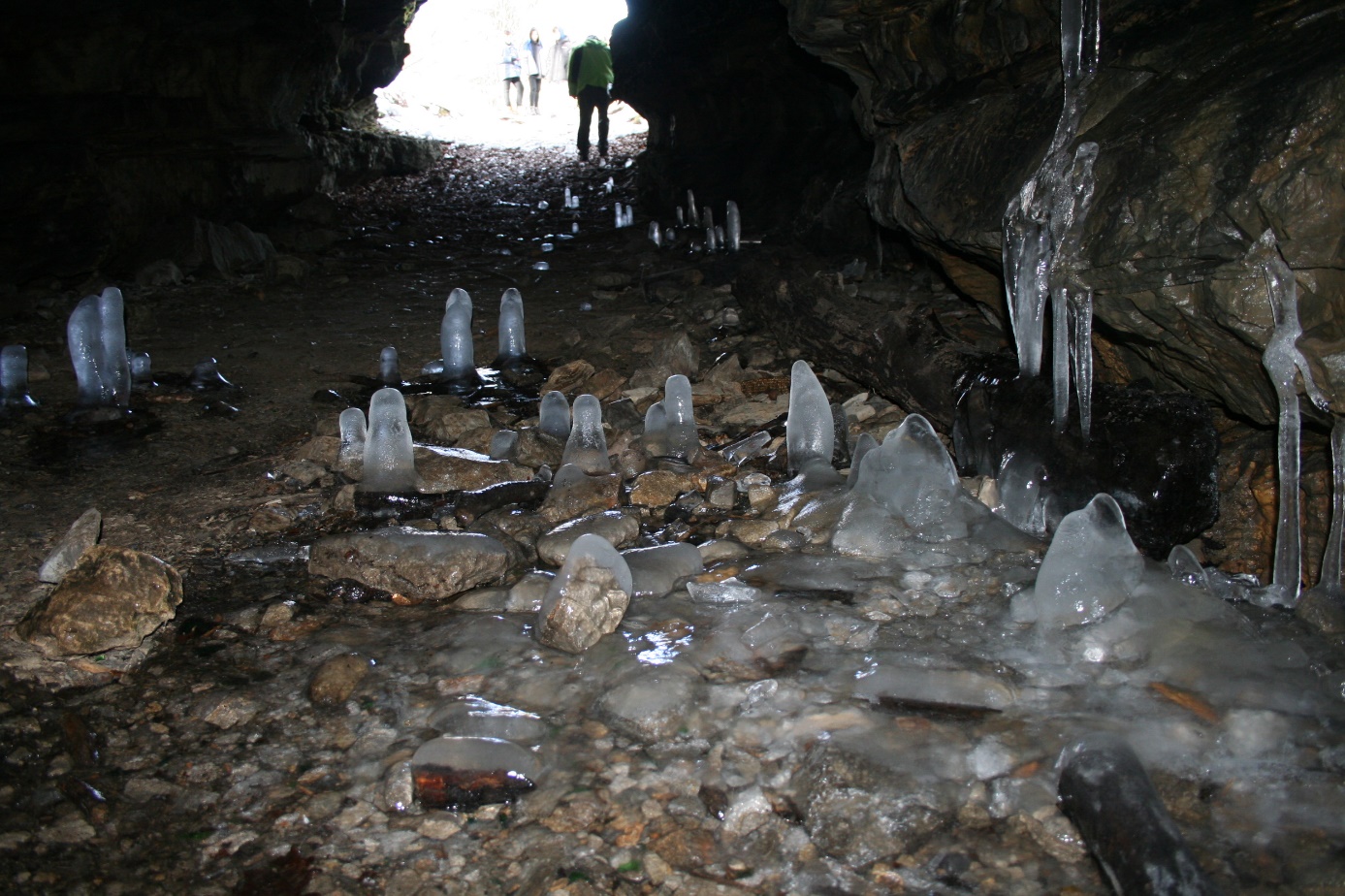 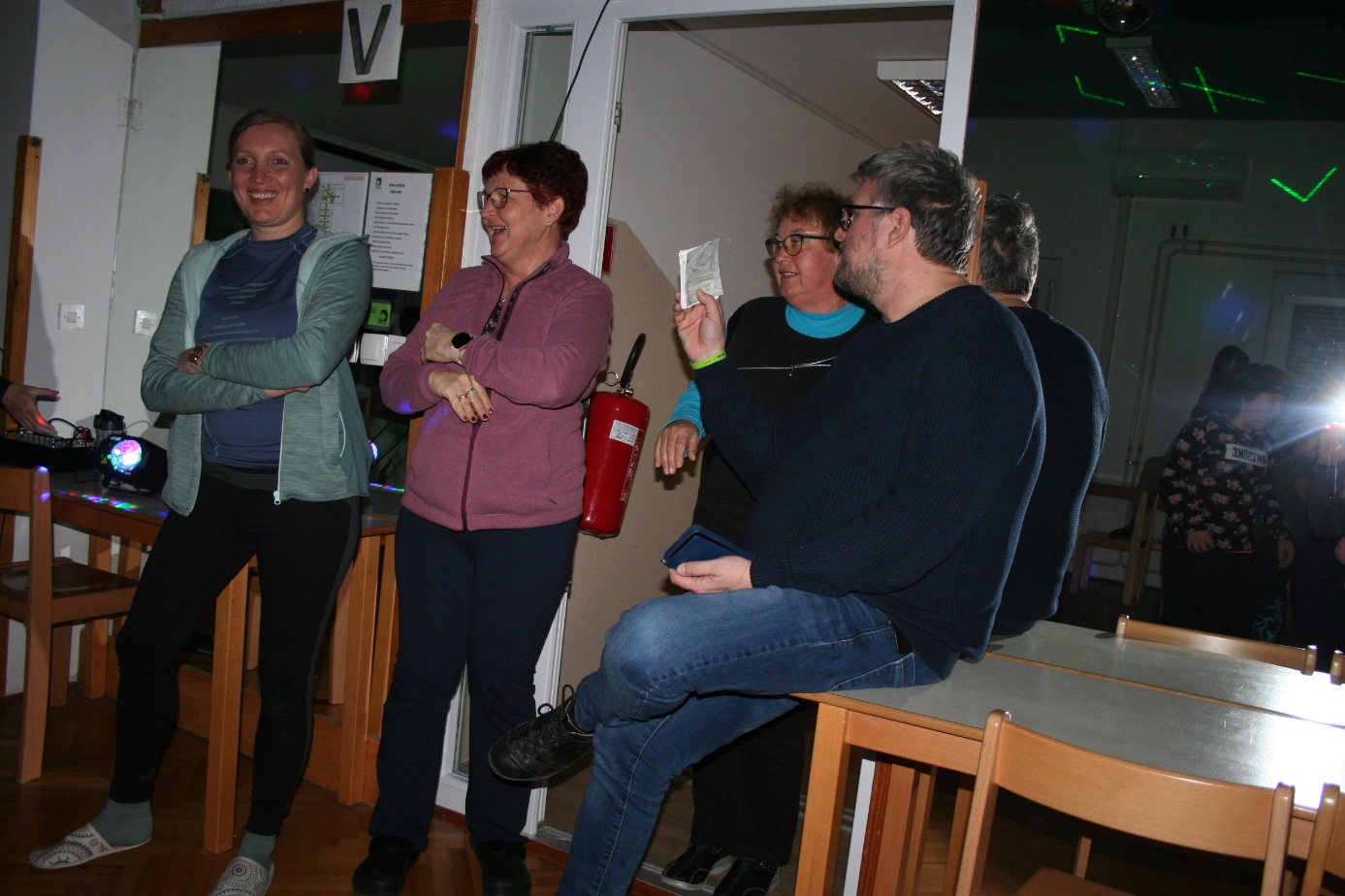 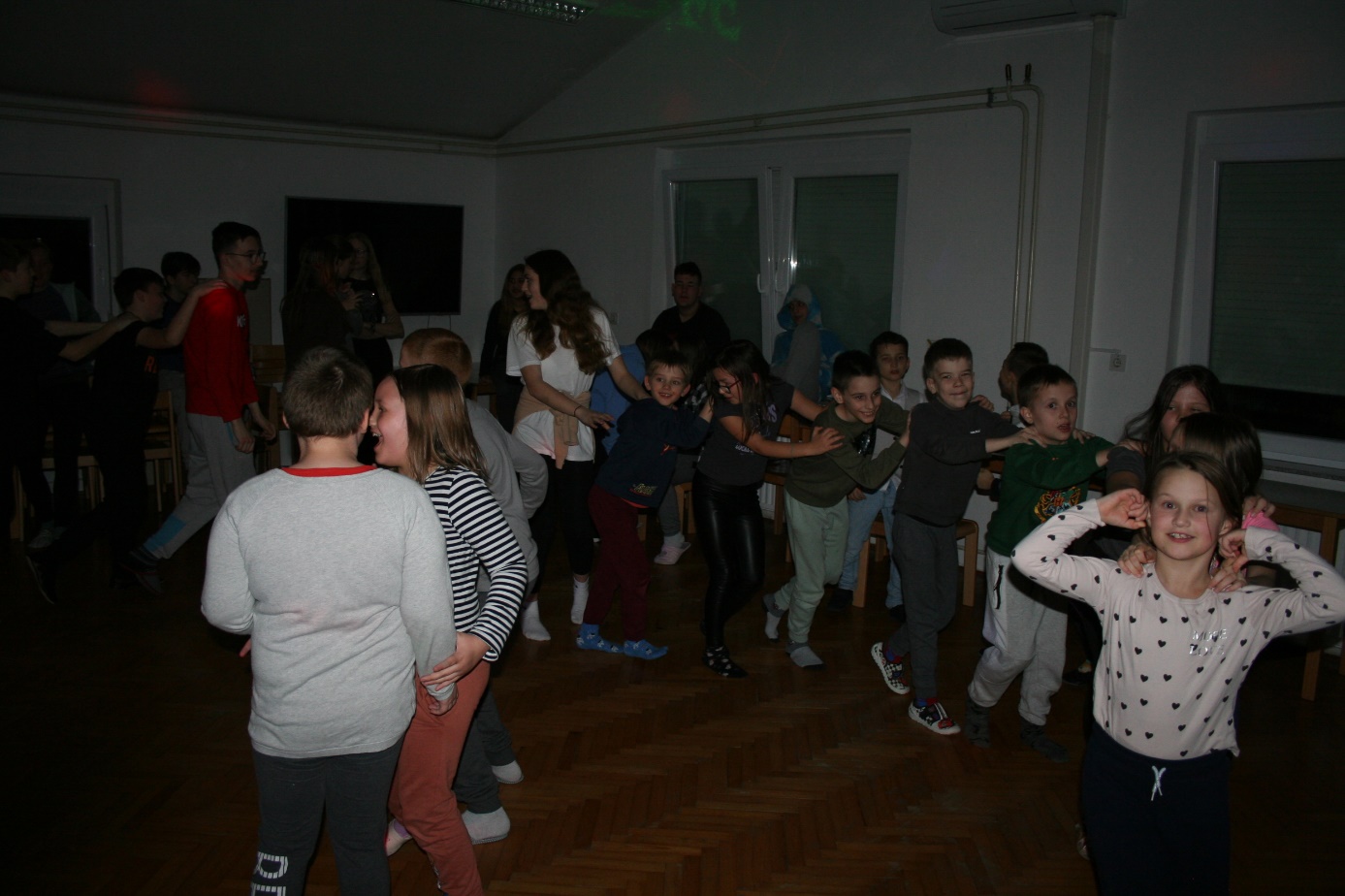 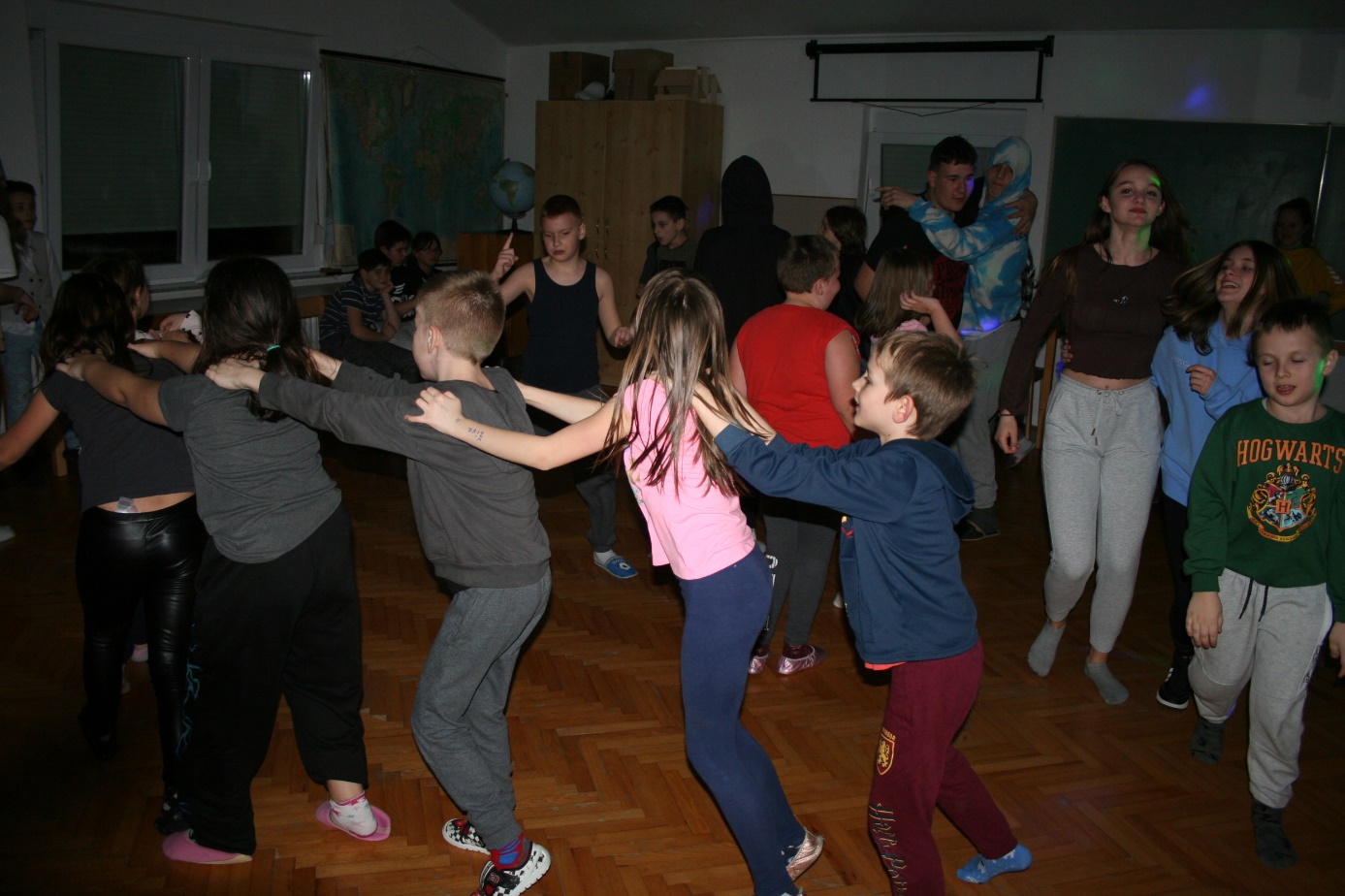 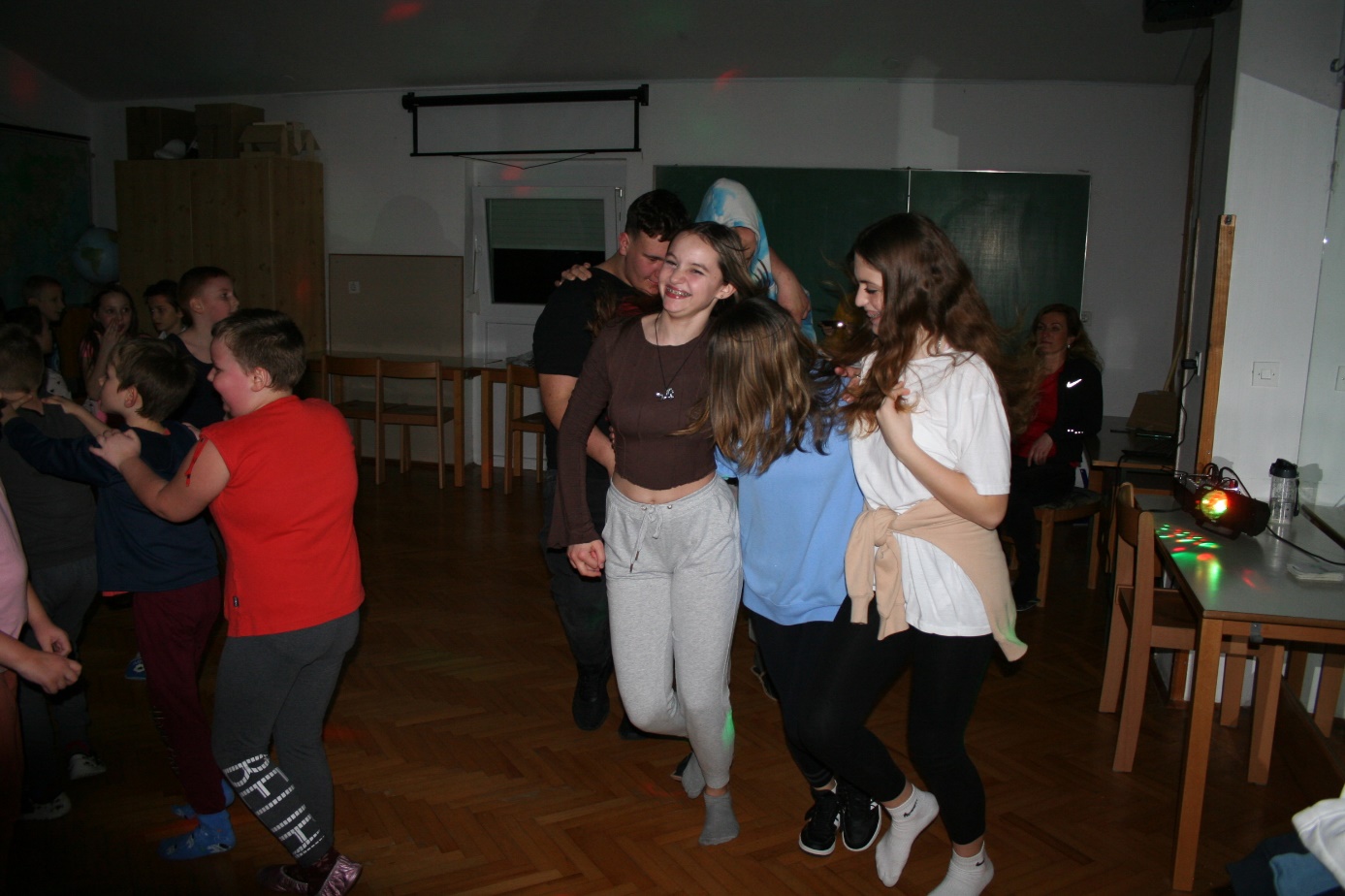 